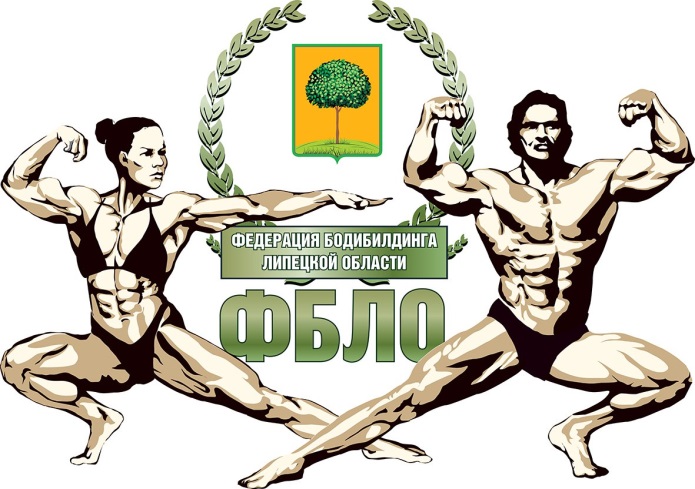 Положение Кубка Липецкой областипо бодибилдингу и фитнес-бикини 20241. Введение 
Кубок Липецкой области далее СОРЕВНОВАНИЯ, проводятся в соответствии с правилами вида спорта «Бодибилдинг» (номер-код спортивной дисциплины в соответствии с ВРВС 1640001411Я), утвержденными приказом Министерства спорта Российской Федерации от 7 марта 2019г №190. В программе: Кубок Липецкой области по бодибилдингу, фитнес - бикини, классическому бодибилдингу и пляжному бодибилдингу.
СОРЕВНОВАНИЯ пройдут 6 апреля с.г. в Липецком доме музыки по адресу: 
ул.Осипенко, д.18. Начало – в 17-00. 

2. Цели и задачи СОРЕВНОВАНИЯ проводятся с целью: 
- популяризации и развития силовых видов спорта, среди молодежи и населения г.Липецка и области привлечения молодежи к занятиям атлетизмом, бодибилдингом и фитнес-бикини.
- использования занятий в тренажерном зале, как пропаганду здорового образа жизни; выявления сильнейших атлетов; 
- повышения мастерства спортсменов, присвоения спортивных разрядов в соответствии с ЕВСК.
3. Права на проведение соревнований. Общее руководство по подготовке и проведению СОРЕВНОВАНИЙ по правилам IFBB осуществляет оргкомитет соревнований. 
Главный судья -  Григорьев Денис Павлович 

4. Обеспечение безопасности участников и зрителей. СОРЕВНОВАНИЯ проводятся на объекте, отвечающим требованиям Положения «О мерах по обеспечению общественного порядка и безопасности, а также эвакуации и оповещении участников и зрителей при проведении массовых спортивных мероприятий» (№786 от 17.10.83г.) 
Ответственные исполнители: 
1) Руководитель Липецкого дома музыки 
2) Председатель оргкомитета. 

5. Участники соревнований 
К участию в соревнованиях допускаются спортсмены, имеющие хороший уровень подготовки. 

Бодибилдинг: МАСТЕРА (40лет и старше)-абсолютная категория; ЮНИОРЫ (до 23 лет)-абсолютная категория; МУЖЧИНЫ: весовые категории до 90 кг, свыше 90 кг; абсолютное первенство.
Классический бодибилдинг: абсолютная категория.Атлетик: абсолютная категорияАтлетический бодибилдинг: абсолютная категорияФитнес –бикини: ДЕБЮТ до 164 см; дебют свыше 164 см, абсолютное первенство; МАСТЕРА (35 лет и старше); ДЕВУШКИ (до 18 лет) - абсолютная категория; ЮНИОРКИ (до 23 лет) -абсолютная категория; ростовые категории: до 158  см, до 162 см, до 168 см, свыше 168 см, абсолютное первенство.Пляжный бодибилдинг: ДЕБЮТ- абсолютная категория; ростовые категории до 174 см, до 178 см, до 182 см; свыше 182 см; абсолютное первенствоФит-модель: абсолютная категорияБодифитнес: абсолютная категорияВелнес: абсолютная категорияАртистик-модель: абсолютная категорияФит-пары: абсолютная категорияСмешанные пары: абсолютная категория
Возможны изменения или сокращения весовых категорий. При количестве участников в одной категории менее двух категории могут объединяться.Судьи, не имеющие соответствующей формы одежды, установленной Правилами IFBB, к судейству не допускаются. 

Регистрация участников и взвешивание состоятся 6 апреля с 12.00 до 15.30 по адресу: ул.Осипенко, д.18 Липецкий дом музыки

На регистрации участников при себе необходимо иметь: 
• Стартовый взнос – 2500 руб. Участие в каждом из видов соревнований оплачивается отдельно. 
• Паспорт (свидетельство о рождении) 
• Флэш - накопитель с качественной фонограммой, записанной в начале диска в формате МР3. Все спортсмены, принимающие участие в официальных спортивных соревнованиях по бодибилдингу должны пройти онлайн-курс "Антидопинг" на образовательной платформе РАА "РУСАДА"  - https://course.rusada.ru с получением сертификата, который в обязательном порядке необходимо предъявить на комиссии по допуску (взвешивании/измерении роста).       Соревнования, которые проходят под эгидой ФББР, включены в календарный план соревнований ФББР, см. www.fbbr.org, раздел Календарь соревнований. Офис ФББР для справок: +7 (953) 149-98-09 или по Email: info@fbbr.org. Ответственность за нарушение правил ФББР по поводу участия в соревнованиях альтернативных организаций на сайте: http://fbbr.org/2018/1615.ВАЖНО!!!Для жителей Липецкой области - обязательное вступление в ряды федерации бодибилдинга Липецкой области. При себе иметь 2 цветные фотографии 3х4 и 1500 руб (ежегодный членский взнос).Для участников из других регионов - заявка на участие от региональной организации заверенную руководителем.На турнире будет работать команда профессиональных гримеров от компании «ПРО ГРИМ». Цена – 5000 руб. Запись на грим- 8-950-806-34-906. Условия подведения итогов 
Победитель в соревнованиях определятся согласно Правилам по наименьшей сумме мест. При равном количестве мест преимущество имеет спортсмен, у которого больше высших мест, а при равном количестве – преимущество имеет спортсмен, у которого меньше низших мест. 

7.Награждение победителей 
Спортсмены, занявшие первые три места в каждой возрастной и весовой категории, награждаются эксклюзивными медалями и дипломами.
Победители абсолютного первенства награждаются дипломами и кубками (при условии наличия не менее 2х спортсменов в категории) . 

8. Условия финансирования Расходы по проведению соревнований берёт на себя оргкомитет турнира, используя привлечённые средства спонсоров и стартовые взносы участников.
Расходы по командированию, размещению и питанию участников и их тренеров берут на себя командирующие организации или сами участники.9. Заявки на участие 
Участники СОРЕВНОВАНИЙ обязаны подтвердить свое участие предварительной заявкой до 3 апреля 2024 г., в которой должны указать: фамилию, имя, год рождения, вид соревнования, весовую категорию. К спортсменам, не подтвердившим свое участие до указанного срока, будут применены штрафные санкции (оплата стартового взноса в двойном размере). 
Члены судейской коллегии (судьи, стажеры) должны подтвердить свое участие предварительной заявкой до до 3.04.24 г
Предварительные заявки принимаются по тел: 8 (910) 742 91 83 или на E-mail: fbflo@mail.ru 


НАСТОЯЩЕЕ ПОЛОЖЕНИЕ ЯВЛЯЕТСЯ ВЫЗОВОМ НА СОРЕВНОВАНИЯп/пФ.И.ОДата рожденияРазряд, званиеНоминация/категорияМедицинский допуск